A150X
ВНИМАНИЕ:Не ползвайте продукта във влажна среда и при висока температура. Пазете от дъжд, изпускане, удар и други наранявания;За да избегнете електрически удар и други инциденти, моля не отваряйте задния панел с цел ремонт, без намесата на професионалисти;Ако в кутията попаднат частици или течности, моля веднага изключете захранването. При необходимост от ремонт се обърнете към оторизираните за целта организации;Изключете захранването и извадете кабела от контакта, когато системата не е в работен режим;Пазете от капки или струи вода; не поставяйте съдове, пълни с течности, върху горната част на продукта;Осигурете минимум 20мм разстояние на вентилатора от стена; същият не трябва да бъде блокиран;Пазете далеч от огън
ХАРАКТЕРИСТИКИ:Слушайте музика от вашия iPad, iPhone, Android устройство, лаптоп или друго Bluetooth устройство. Без кабели – вашето мобилно устройство си остава наистина мобилно!USB/SD свързаност – позволява ви да чуете вашата музикална колекция с едно натискане на бутона!Вграден OCL усилвател, супер басов дизайн на събуфера и 3-канален изходПоддържа Bluetooth протокол V 2.1 + EDR и A2DP1.2 аудио-стриминг профилМощен и прецизен преобразувателСъвместим с почти всички устройства с аудио системи – PC, VCD, CD, LD & TV, и др.РЪКОВОДСТВО ЗА ИНСТАЛАЦИЯ: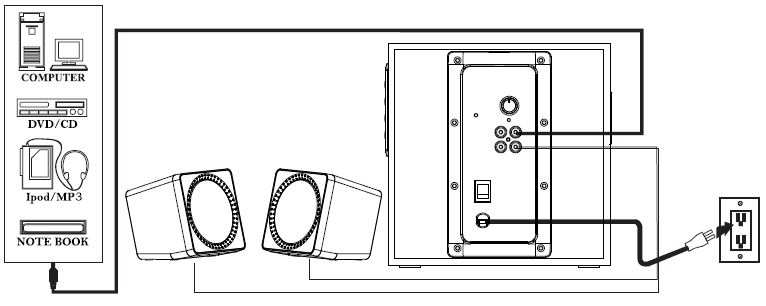 Свържете кабела на тонколонките с изходния порт на събуфера в съответния цвятСвържете кабела за входящ сигнал (RCA жака) с входния порт на събуфера, а другия край на кабела – с изхода от вашата аудио/видео система (в съответния цвят)БУТОНИ ЗА УПРАВЛЕНИЕ:Standby: Включване/изключане на устройството Натиснете за кратко, за да влезете в режим Bluetooth; продължително за режим на търсене – синьото диодче започва да мига бързо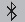   Намаляване/увеличаване обема на звука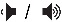 Source: превключва измежду BT, AUX, USB/SD и FM режим. LED диодчето на страничния панел ще светне, за да индикира избрания режим.PLAY/PAUSEUSB/SD режим: натиснете кратко, за да включите/изключите музикатаFM режим: натиснете за кратко за стартиране на автоматично търсене. Намерените честоти ще бъдат автоматично запомнениBluetoоth режим: Натиснете кратко за стартиране/спиране на музикатаPREVIOUS: Натиснете кратко за избор на предишна песен и продължително за избор на предишна папкаFM режим: Натиснете кратко за избор на предишна честотаBluetooth режим: Натиснете кратко за избор на предишна песенNEXT:Натиснете кратко за избор на следваща песен и продължително за избор на следваща папкаFM режим: Натиснете кратко за избор на следваща честотаBluetooth режим: Натиснете кратко за избор на следваща песен
ДИСТАНЦИОННО УСТРОЙСТВО: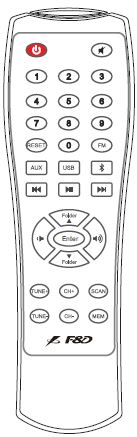 Standby: Включване/изключване на устройствотоAUX, Bluetooth, USB (за USB/SD режим) и FM: натиснете кратко за избор на съответния режимMUTE: Включване/изключване на звука: Увеличаване/намаляване на звукаTUNE +/-  FM режим:Фина настройка: натиснете кратко за увеличаване/намаляване с една стъпка (100KHz). FM LED диодчето примигва веднъж. При достигане на min или max честота диодчето спира да светиРъчна настройка: продължителното натискане на бутона стартира ръчна настройка и намира следващата налична честотаМЕМ: При ръчна или фина настройка, натискането за кратко на този бутон запаметява откритата честота. FM диодчето светва веднъж, за да индикира запаметяването.CH+/-: Избор на честота от запаметенитеSCAN: FM режим: натиснете кратко за стратиране на автоматично търсене и автоматично запаметяване на намерените канали/честотиENTER: Потвърждаване на настройките и преминаване към основния екран0-9: USB/SD източник: натиснете директно цифров бутон за избор на любима песен, ако знаете номера й в папката. Ако чрез бутоните изберете число, по-голямо от броя на песните в папката, системата ще пусне последната песен от папкатаFM източник: натиснете директно цифров бутон за избор на любима станция, ако знаете номера й (1-60). Или натиснете 3 или 4 цифри за избор на станция, например 1026 за 102.6 MHz.PLAY/PAUSE: USB/SD & BT източник – натиснете кратко за старт.паузаPREV: USB/SD & BT източник – натиснете кратко за избор на предишна песенNEXT: USB/SD & BT източник – натиснете кратко за избор на следваща песенFOLDER      : USB/SD източник – натиснете кратко за избор на предишна/следваща папка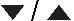   Натиснете кратко за избор на ВТ режим и продължително за влизане в режим на търсене и свързване. Синьото диодче започва да мига бързо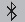 RESET: натиснете кратко за връщане към първоначалните настройки.СЪВМЕСТНА РАБОТА С ВТ устройство, поддържащо NFCАко вашето Bluetooth устройство поддържа Near Field Communication (NFC), уверете се, че е активирана функцията NFC. Допрете NFC областта на вашето устройство до горната част на W130X, за да се свържат автоматично.Забележка: Ако вашето устройство поддържа NFC, но работи с операционна система по-ниска от Android 4.1, ще трябва да изтеглите NFC Bluetooth приложение от Google Play или подобен онлайн магазин.След превключване към ВТ източник, системата автоматично ще потърси ВТ устройство, с което да се свърже, ако е работила заедно с това устройство преди. Ако такова устройство липсва, системата ще влезе автоматично в режим на търсене и синьото диодче ще примигва бързо. ВТ устройството трябва да има активна ВТ функция и да търси А150X.
СПЕЦИФИКАЦИЯ:Изходяща мощност : 14W x 2 + 14W (RMS)Размери и импеданс на говорителите:Събуфер: 4”, 4 ОмТонколони: 3”, 4 ОмВходяща мощност: 220-240V – 50/60Hz 0.3AЧестотен диапазон:Тонколони: 200Hz – 20 KHz;Събуфер: 50Hz – 118Hz;Работно напрежение: 220V-240V ~ 50Hz/60Hz 0.3AИнформация за рециклиране: Този символ върху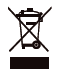 устройството, батерията, документацията и опаковката указва,че при изхвърлянето на устройството трябва да спазватеразпоредбите за отпадъци от електрическо и електроннооборудване (WEEE). Съгласно разпоредбите устройството,неговите батерии и акумулатори, както иелектрическите и електронните му принадлежности трябва дасе изхвърлят отделно в края на експлоатационния им срок. Неизхвърляйте устройството заедно с несортирани битовиотпадъци, тъй като това би било вредно за околната среда. Зада изхвърлите устройството, то трябва да бъде върнато вточката на продажба или предадено в местен център зарециклиране.Свържете се с местната служба за изхвърляне на битовиотпадъци за подробности относно рециклирането на товаустройство. За да се предотврати евентуална вреда заоколната среда или човешкото здраве от неконтролираноизхвърляне на отпадъци, рециклирайте го отговорно, за данасърчите устойчивото повторно използване на материалнитересурси.СЪДЪРЖАНИЕ НА ОПАКОВКАТА:Събуфер от дървен материал – 1 бр;Колонки – 2 бр;Дистанционно – 1 бр3.5мм към RCA стерео кабел – 1 брRCA към RCA стерео кабел (опция);Ръководство за потребителя.БУТОНИ ЗА УПРАВЛЕНИЕ НА СТРАНИЧНИЯ ПАНЕЛ: 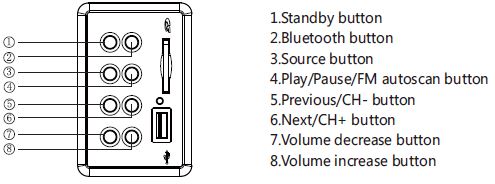 